SEND Information Report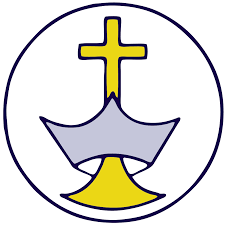 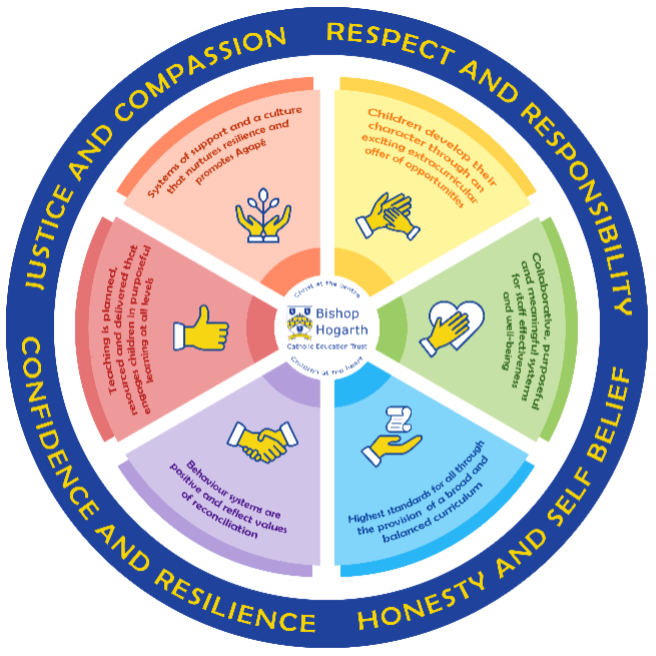 As part of the family of Bishop Hogarth Catholic Education Trust, our school has at its core, the virtues, and values of: Respect for others and themselves, recognising that we are all created in the image of God and therefore must be compassionate towards others, especially the vulnerable. ​Confidence in their own abilities, knowing that their talents are gifts from God and resilience to persevere when things become difficult. ​Honesty in regard to the world around them and themselves and the ability to take responsibility for the times we may fall short of the mark. ​Gratitude for all the amazing gifts from God and willingness to share their gifts both personal and material. ​As an inclusive school, all teachers are teachers of pupils with Special Educational Needs & Disabilities. We deliver a curriculum and create an environment that meets the needs of every pupil within our school. We ensure that every pupil with Special Educational Needs and / or disabilities makes the best progress possible. We foster and promote effective working partnerships with parents / carers, pupils, and outside agencies. We consider the ‘whole’ child and strive to ensure that all our SEND pupils are prepared for adulthood.​Our School’s approach to supporting pupils with SEND The ethos of Carmel College is built around our mission as a Catholic college. Through following Gospel values in everything we do, we aim to ensure all members of our community are individually provided with the care, respect and compassion that all unique individuals deserve. Our community must be characterised by supportiveness, a welcoming approach, a caring ethos with justice given to all within it. We shall strive to provide opportunities and an environment in which all pupils develop according to their full potential. We must seek to ensure that all members of our community experience and find hope, joy and fulfilment and a sense of their own worth and that of others by participating as fully as possible in college life. ‘I came that you may have life in abundance.’John Ch10 v10Our Core Offer:•Teachers are responsible for the progress of ALL students in their class. High quality teaching is personalised to meet every child’s need. This is the first step in supporting students who may have Special Educational Needs and Disabilities (SEND). All children are challenged to do their very best and make the most progress that they can. • All children will be taught a broad and balanced curriculum. Where children require extra support, adaptive teaching, specialist resources or extension materials will be provided wherever possible. • Where it is perceived that students may require access arrangements, such as a computer reader or access to a word processor for external exams, and it is their usual way of working in class, they will undergo psychometric testing in college via our specialist assessor. Identification of such students is a collaborative effort from teaching, pastoral and SEND staff. Assessment usually takes place in the summer term and results are shared with parents at the Academic Mentoring Day in the autumn term or before, where possible. • All students are known well by their form tutor who develops strong relationships with them, with further support from their Pastoral Learning Manager, Assistant Pastoral Learning Manager, SENDCO and Teaching Assistants. Good behaviour and organisation are rewarded. Sanctions exist to support consistently high standards of behaviour.• Your child can express their views in several ways, including via their school council representatives or directly to staff. • We manage medical needs by working closely with parents and healthcare professionals and use the information and advice to develop and review students’ Individual Health Care Plans (IHCP). We also listen to and act on their advice, providing staff training when needed. Please see: Supporting students with Medical Needs. • We run a wide range of extra-curricular clubs including rugby, football, arts and crafts, band, robotics, sailing and climbing. The Emmaus Centre is an inclusive space, available for any student who may need temporary additional support. • Our SEND Governor has regular involvement with the Department and is kept appraised of all aspects relating to inclusion.How will the school staff support my child?The graduated response-identifying, planning for and supporting students with SEND. 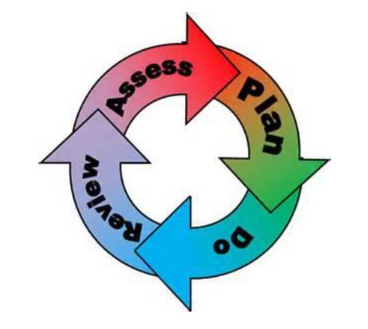 Where a student is identified as having a special educational need, college will follow a graduated response approach which takes the form of cycles of ‘Assess, Plan, Do, Review’. ​• Assess a child’s special educational need. ​• Plan the provision to meet your child’s aspirations and agreed outcomes. ​• Do put the provision in place to meet those outcomes. ​• Review the support and progress. How does the school know if children need extra help and what do I do if I think my child has special educational needs?Assess Plan DoReview How will the curriculum at our school be matched to my child’s needs?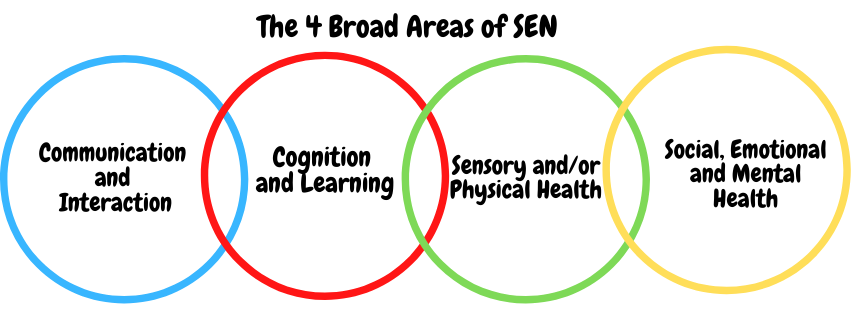 SEN needs are classified under four broad areas of need. Below are the strategies, in class support and interventions that school may put in place to support your child.Communication and Interaction Strategies to support children with these needs include:Cognition and Learning Strategies to support children with these needs include:Sensory/Physical Strategies to support children with these needs include:Social, Emotional and Mental Health Strategies to support children with these needs include:What training is provided for staff supporting children with SEND? How do we support transition in our school? Transition within classes/key stages: ​Transition to Secondary settings: ​Transition to Post-16 Education: ​Where can I get further information about services for my child? The Local OfferWhat key school documents refer to support and provision for pupils with SEND?SEND Policy​ https://carmel.bhcet.org.uk/wp-content/uploads/2023/02/Special-Educational-Needs-and-Disabilities-SEND-Policy-Review-June2024.pdf  Admissions Policy​https://carmel.bhcet.org.uk/admissions-policy/ Supporting Pupils with Medical Needs Policy​https://carmel.bhcet.org.uk/wp-content/uploads/2021/09/Carmel-College-Supporting-Pupils-with-Medical-Conditions-Policy-Review-November-2023.pdf Accessibility Plan​https://carmel.bhcet.org.uk/wp-content/uploads/2022/12/Accessibility-Plan-Review-July-2025.pdf Accessibility​Activities Outside of School​What to do if you have a complaint, a compliment, or a query. The school details and relevant contacts​Name of school SEND governor. 